St. Paul’s Anglican Church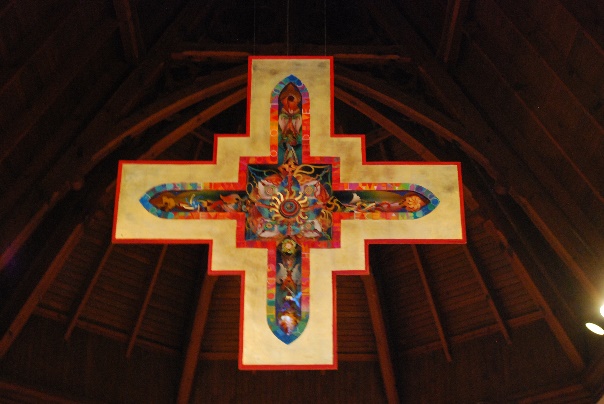 59 Toronto Street South 
Uxbridge Ontario L9P1H1 CanadaPhone: 905-852-7016 
Email address: stpaulsuxbridge@yahoo.caWebsite: http://www.stpauls-uxbridge.ca/The Reverend Mark Kinghan, Priest in ChargeSacrament of Marriage Form Fees													  * 	Please note that other fees may be applicable and that fees may be amended from time to time.** 	Please note that fees can be reasonably adjusted if they provide a financial hardship for the couple.Weddings at St. Paul’sWeddings at St. Paul’sWeddings at St. Paul’sOffsite WeddingsOffsite WeddingsOffsite WeddingsParishionersNon-parishionersParishionersNon-parishionersDonation to St. Paul’s$250$500Donation to St. Paul’s$250$500Clergy	$300$300Clergy	$500$500Organist$200 (plus appropriate increase for additional music)$200 (plus appropriate increase for additional music)St. Paul’s Wedding Co-orinator$50$50DateDateNames:TimeTimeWedding Rehearsal Date & timeWedding Rehearsal Date & timeNumber in Wedding Party:Ages of Children in wedding party:Licence NumberLicence NumberDate received     Dates for pre-marriage Interviews1.2.3.1.2.3.Holy EucharistYes                    NoYes                    NoBell RingerYes                    NoYes                    NoFlowersYes                    NoContact made with St. Paul            confirmed   _______Yes                    NoContact made with St. Paul            confirmed   _______Scripture Readings & ReadersGroom                  Full Name:Groom                  Full Name:Groom                  Full Name:Marital Status       Unmarried                             Widowed                             DivorcedMarital Status       Unmarried                             Widowed                             DivorcedIf divorced in Canada, Court File Number(Please provide a copy of final divorce papers)AddressAddressTelephoneHome:Cell:E-mail AddressE-mail AddressDate of BirthDate of BirthPlace of BirthCitizenshipCitizenshipOccupationHome ChurchHome ChurchDenominationBaptism                       Yes                      NoBaptism                       Yes                      NoDenominationConfirmation               Yes                     NoConfirmation               Yes                     NoDenominationFather’s Full NameFather’s Full NamePlace of BirthMother’s Full NameMother’s Full NamePlace of BirthBride                  Full Name:Bride                  Full Name:Marital Status       Unmarried                             Widowed                             DivorcedIf divorced in Canada, Court File Number(Please provide a copy of final divorce papers)AddressTelephoneHome:Cell:E-mail AddressDate of BirthPlace of BirthCitizenshipOccupationHome ChurchDenominationBaptism                       Yes                      NoDenominationConfirmation               Yes                     NoDenominationFather’s Full NamePlace of BirthMother’s Full NamePlace of BirthAddress following the marriage: